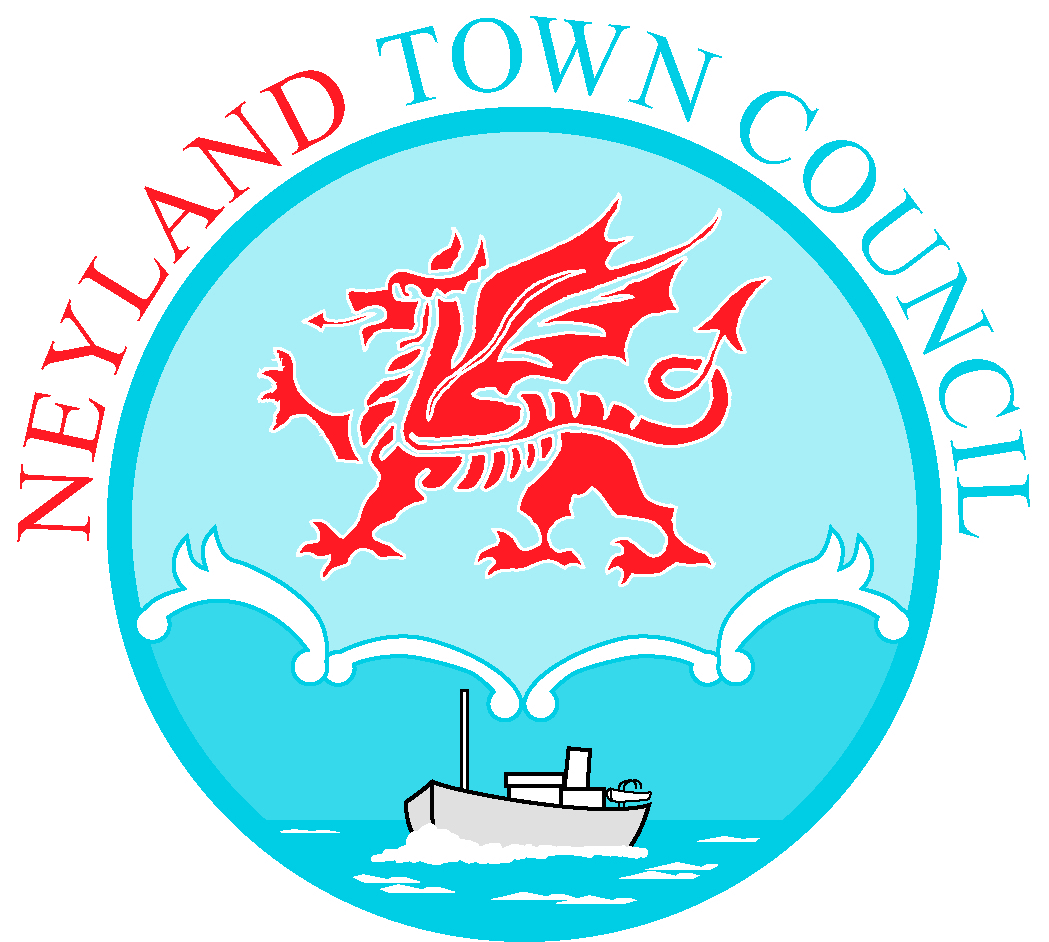 27th July  2022TO:  All Members of Neyland Town CouncilDear Councillor,You are hereby summoned to attend a meeting of Neyland Town Council to be held on Tuesday 2nd August 2022  at 7.00pm at Neyland Community Hub.  Please contact me for a link should you wish to attend virtually.Yours sincerelyVanessa Walker - Town Clerk/Financial OfficerAGENDATo appoint a Chair for this meeting. To receive apologies for absence.To welcome C Cllr. Josh Beynon to give update on the recent Pembrokeshire Pride event – document enclosed.To receive Declaration of Interest from Members regarding the business to be transacted.Representation by public (limited to 15 minutes) To approve the Minutes of the meeting held on 4th July 2022 – enclosed.To consider Matters Arising from the minutes of the meeting of 4th July 2022.To set up and confirm Committees.To discuss interview process for Co-option candidates.To discuss retirement and resignation of two doctors at the Neyland & Johnston Surgery – documents enclosed.To discuss request to support the Withybush Hospital campaign with a Model Motion – documents enclosed.To confirm land transfer ownership of field from Neyland Town Council to Neyland Athletics Club – documents enclosed.To agree a representative to attend the Neyland Community Hub Users Meeting on Wed. 17th August – documents enclosed.To consider quotations for Safer Surfacing safety matting for the Playpark – enclosed.Chair’s Announcements.To discuss suggestions for community benefit projects that could be paid for by the Wear Point turbine (JLEN):  mixed age social club, disability friendly pathway through Playpark, suicide prevention project, slide in hotel gardens, Brunel Quay – documents enclosed.Financial information and transactions  for approval and payment.Town Clerk’s report.Outstanding items from former Minutes not yet actioned – deferred to next meeting.Exchange of Information at discretion of Chair.Date of next meeting.